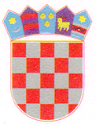 KLASA: 021-05/18-01/8URBROJ: 2158/04-18-3Ernestinovo, 29. studenog 2018.ZAPISNIKsa 13. sjednice sedmog saziva Općinskog vijeća Općine Ernestinovoodržane 29. studenog 2018. godine sa početkom u 18:00 satiSjednica se održava u vijećnici Općine Ernestinovo, V. Nazora 64, 31215 Ernestinovo s početkom u 18:00 sati. Sjednicu otvara predsjednik Općinskog vijeća Krunoslav Dragičević. Na početku sjednice predsjednik Krunoslav Dragičević obavlja prozivku vijećnika. Na sjednici su prisutni vijećnici:Krunoslav Dragičević, predsjednikIgor Matovac, dipl. iur., potpredsjednikVladimir Mrvoš, potpredsjednikDamir Matković, mag. iur.Zoran TothSiniša RoguljićLajoš BockaIvana Bagarić BerešStjepan DežeSiniša StražanacOstali prisutni:Marijana Junušić, univ.spec.oec., načelnicaŽeljko Katić, donačelnikDeže Kelemen, donačelnikMarina Krajnović, mag. iur., pročelnica Jedinstvenog upravnog odjelaEva Vaci, administrativni tajnikNakon prozivke predsjednik Vijeća Krunoslav Dragičević konstatira da je sjednici nazočno 10 vijećnika te se konstatira da Vijeće može donositi pravovaljane odluke.Zatim predsjednik za zapisničara predlaže Evu Vaci, a za ovjerovitelje zapisnika Damira Matković i Zorana Toth.ZAKLJUČAKPrijedlozi su jednoglasno prihvaćeni, s 10 glasova za. Za zapisničara se određuje Eva Vaci, a za ovjerovitelje zapisnika Damir Matković i Zoran Toth.Potom se prelazi na utvrđivanje dnevnog reda. Predsjednik za sjednicu predlaže sljedećiDnevni redUsvajanje zapisnika 12. sjednice Općinskog vijećaDonošenje Odluke o komunalnoj naknadiDonošenje Odluke o vrijednosti boda za izračun komunalne naknade Općine ErnestinovoDonošenje Odluke o izmjeni Odluke o utvrđivanju cijena usluga pokopaRaznoZAKLJUČAKDnevni red se usvaja jednoglasno, s 10 glasova za.TOČKA  1.	USVAJANJE ZAPISNIKA 12. SJEDNICE OPĆINSKOG VIJEĆAVijećnici su u materijalima dobili zapisnik sa 12 sjednice Općinskog vijeća.Potom je otvorena rasprava. Budući da nije bilo primjedbi na zapisnik, predsjednik ih daje na usvajanje.ZAKLJUČAKZapisnik 12. sjednice usvaja se jednoglasno, s 10 glasova za.TOČKA  2.	DONOENJE ODLUKE O KOMUNALNOJ NAKNADIVijećnici su u materijalima dobili prijedlog Odluke o komunalnoj naknadi  kao i obrazloženje odluke, a pročelnica je dala dodatno obrazloženje. Objasnila je vijećnicima da da je u kolovozu ove godine izašao novi Zakon o komunalnom gospodarstvu te smo kao JLS bili dužni uskladiti postojeće ili izraditi nove akte koje će biti usklađene a novim Zakonom. Dakle, nova odluka u stvari ne donosi neke veće promjene već  samo usklađivanje odredbi sa novim zakonom.Potom je otvorena rasprava. Budući da se nitko nije javio za riječ, prijedlog je dan na usvajanje.ZAKLJUČAKOpćinsko vijeće Općine Ernestinovo  donosi Odluku o komunalnoj naknadi. Odluka je donesena jednoglasno, sa 10 glasova za.TOČKA 3.	PODNOŠENJE ODLUKE O VRIJEDNOSTI BODA ZA IZRAČUN KOMUNALNE NAKNADE   OPĆINE ERNESTINOVOVijećnici su u materijalima dobili prijedlog Odluke o vrijednosti boda za izračun komunalne naknade Općine Ernestinovo, kao i  obrazloženje Odluke, a pročelnica je dala dodatno obrazloženje. Isto kao i kod prethodne točke važno je naglasiti da je izrada prijedloga ove odluke također vezana za novi Zakon o komunalnom gospodarstvu. Naime po starom Zakonu se komunalna naknada iskazivala u mjesečnim iznosima, a da se po novom Zakonu komunalna naknada iskazuje u godišnjem iznosu. Korisnicima  će se morati izdati nova rješenja, ali je važno znati da komunalna naknada neće poskupjeti.Potom je otvorena rasprava. Budući da se nitko nije javio za riječ prijedlog je dan na usvajanje.ZAKLJUČAKOpćinsko vijeće Općine Ernestinovo donosi Odluku o vrijednosti boda za izračun komunalne naknade Općine Ernestinovo. Odluka je donesena jednoglasno, sa 10 glasova za.TOČKA 4.	DONOŠENJE ODLUKE O IZMJENI ODLUKE O UTVRĐIVANJU		CIJENA USLUGE POKOPAVijećnici su u materijalima dobili prijedlog Odluke, a pročelnica je dala kratko obrazloženje.Podsjetila je vijećnike da je ova odluka donesena prije nekoliko sjednica, ali da je malo bilaIshitrena budući da se nismo posavjetovali sa Savjetom potrošača. Budući da se moraju ispoštovati zakonske procedure, zatražili smo mišljenje Savjeta potrošača koji je mišljenja da je ovo povećanje cijene usluge pokopa opravdano te prijedlog odluke dajemo vijeću na usvajanje.Potom je otvorena rasprava. Budući da se nitko nije javio za riječ prijedlog je dan na usvajanje.ZAKLJUČAKOpćinsko vijeće Općine Ernestinovo je usvojilo Odluku o izmjeni Odluke o utvrđivanjucijena usluga pokopa.Odluka je donesena jednoglasno, sa 10 glasova za.TOČKA  5.	RAZNOZa riječ se javila načelnica. Pozdravila je nazočne vijećnike te kratko izvijestila Vijeće sa radovima koji su završeni ili su u tijeku na području OpćineZavršeni su radovi na sanaciji Vinogradske ulice u Laslovu. Vrijednost radova je 500.000 kuna od kojih je 225.000 osiguralo Ministarstvo graditeljstva, a općina dok je osigurala 275.000  Također su završeni radovi na Sokaku (spoj Ulica Pobjede i V. Nazora) uz još neke sitne korekcije,, vrijednost radova je 550.000 kn od čega je 250.000 osigurao Središnji državni ured za obnovu i stambeno zbrinjavanje, a ostalo općinaU tijeku su radovi na sanaciji Zadružne ulice. Ukupna vrijednost investicije  je 1.750.000 kuna od kojih smo za sada osigurali 900.000 kn i to po 300.000 kn Ministarstvo Regionalnog razvoja, Županija Osječko-baranjska i Općina ErnestinovoZavršeni su radovi na mrtvačnici u Laslovu. Ukupna vrijednost investicije je 150.000 kuna od kojih je Županija osigurala 100,000 a ostalo je financirala općina iz vlastitog proračunaIshodili smo potporu za izradu projektne dokumentacije za biciklističke staze u Laslovu. Ukupna vrijednost je 200.000 kn od kojih je 140.000 osiguralo  Ministarstvo Regionalnog razvoja, a ostalo će općina iz vlastitog proračunaNatjecali smo se za Projekt E-račun (koji će nam biti i zakonska obaveza) – projekat je vrijedan 110.000 kuna od kojih 75% sufinancira Europska unijaOdobren je projekat Energetske obnove zgrade NK „Laslovo 91“, očekujemo sredstva, odobren je plan nabave te očekujemo početak radova na proljeće. Ukupna vrijednost radova je 400.000 kn, od kojih je 95.000 kn osiguralo MRR, 235.000 EU i 70.000 sama općina je Odobren je projekt energetske obnove škole u Laslovu, koji je nominirala Županija, investicija je vrijedna 2,7 milijuna kuna, očekujemo radove na proljećeZavršeni su radovi na izgradnji dječjeg igrališta u Laslovu u vrijednosti od 70.000,00 kuna koj je osigurala Osječko-baranjska ŽupanijaZavršeni su radovi na postavljanju turističke signalizacije koji su iznosili 41.000 od kojih je Hrvatska turistička zajednica osigurala 25.000 kn, a 16.000 kn je osigurala Općina u svom proračunuOsigurali smo sredstva za izradu projektne dokumentacije za vrtić u Ernestinovu. Izrada dokumentacije je koštala  83.000 kn od koji je oko 60.000 osiguralo Ministarstvo demografijeU tijeku je realizacija projekta „Zaželi“. Žene su završile teoretsku obuku kao i praktičnu obuku u staračkim domovima, te u ponedjeljak (03.12.) počinju raditi sa korisnicima. Ukupna vrijednost projekta je 2,5 mil. kuna. Sredstva su bespovratna, a zapošljavamo 15 žena na 23 mjeseca.U tijeku je projekt nabavke spremnika za plastični otpad za koji smo se natjecali na Fond za zaštitu okoliša. U planu je nabava spremnika od 240 l za domaćinstva, po 3 spremnika za 2 EKO-otoka te 13 velikih kontejnera koje bi podijelili većim korisnicima. Očekujemo realizaciju na proljećeU tijeku je sanacija divljih deponija u Općini Ernestinovo (od većih su Bombača u Ernestinovu te mrcinište u Laslovo kao i nekoliko manjih na području Općine u ukupnoj vrijednosti oko 100.000 kn.U tijeku je sanacija pješačkih staza u središtu Ernestinova. Vrijednost radova je 285.000 kn, a izvest će se  uz sufinanciranje Ministarstva Regionalnog razvoja i Općine Ernestinovo.Vezano za prijevoz, čeka se Pravilnik Monistarstva prometa pa se tek nakon toga očekuje uvođenje par novih linijaVezano za stambeno zbrinjavanje, očekuje se dodjela građevinskog materijala za 6 obitelji na području OpćinePrije dva dana je stigla pozitivna odluka vezano za izgradnju vrtića u Ernestinovu. Investicija je vrijedna 5,8 milijuna kuna, a kompletna sredstva idu iz Europskih fondovaIshodili smo projektnu dokumentaciju za biciklističke staze u Ernestinovu te očekujemo Natječaj Urbane aglomeracije na proljeće20. 12. očekujemo natječaj Ministarstva kulture vezan za očuvanje kulturne baštine, na koji namjeravamo nominirati  izradu projektne dokumentacije za sanaciju Galerije2019/2020 u planu je izgradnja kolodvora u Laslovu.  Investicija je vrijedna  18 milijuna kuna, a projekt je od velike važnosti ne samo za općinu već i za promet Osijek-VinkovciU planu je sanacija županijske ceste  u Ulici Pobjede u Laslovu. Ukupna vrijednost investicije je 5,1 milijun kuna. U planu su radovi na I fazi (do pruge) ukupne vrijednosti 1.7 milijun kuna. Usporedo sa sanacijom ceste radit će se i sanacija nogostupa i odvodnje. Radovi su vrijedni 620.000 kuna i idu na teret općinskog proračunaU tijeku je izrada projektne dokumentacije za sanaciju Radićeve ulice u Ernestinovu, koja je u izrazito lošem stanjuPonovo smo se natjecali za uređenje otresnica u iznosu od 170.000 kuna, očekujemo povrat pola iznosa od ŽupanijeG-din Katić se zahvalio svima koji su pomogli na uređenju mrtvačnice u Laslovu. Isti tako, izvijestio je vijeće da su radovi na Sokaku završeni.G-din Deže je postavio pitanje prostorije na Nogometnom igralištu u Laslovu. Budući da se namjena za vrtić izjalovila, Udruga branitelja ponovo moli prostorNačelnica je odgovorila da podnesu zahtjev te  je mišljenja da nema zapreke da se prostor dobijeza rad UdrugeG-din Mrvoš se zahvalio načelnici na iscrpnom izvještaju. Budući da su radovi zaista obimni i iziskuju  značajna financijska sredstva moli stručne službe da poduzmu sve radnje za naplatu potraživanja OpćineTakođer je izrazio žaljenje što se pothodnik za prijelaz preko pruge na kolodvoru ne može realizirati i moli načelnicu da se iznađe (ako je ikako moguće) neka alternativaG-din Deže Kelemen je upitao šta je sa kockama iz Vinogradske ulice.Načelnica je odgovorila da se dio kocki upotrijebio kod uređenja staze kod Vendelina, da će se dio upotrijebiti za postavljanje rubnjaka u Parku u Ernestinovu, da planiramo još jedan dio ostaviti sebi za eventualne neke potrebe, a ostatak planiramo prodati i sredstva ponovo utrošiti u popravak infrastrukture.Budući da drugih primjedbi i prijedloga nije bilo, predsjednik Vijeća zaključuje sjednicu u 18:45 sati.Zapisničar:			Ovjerovitelji zapisnika:		Predsjednik VijećaEva Vaci			Damir Matković			Krunoslav Dragičević				Zoran Toth